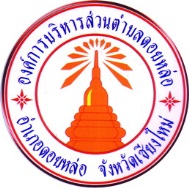 คู่มือการปฏิบัติงานตามพระราชบัญญัติข้อมูลข่าวสารของราชการ  พ.ศ.2540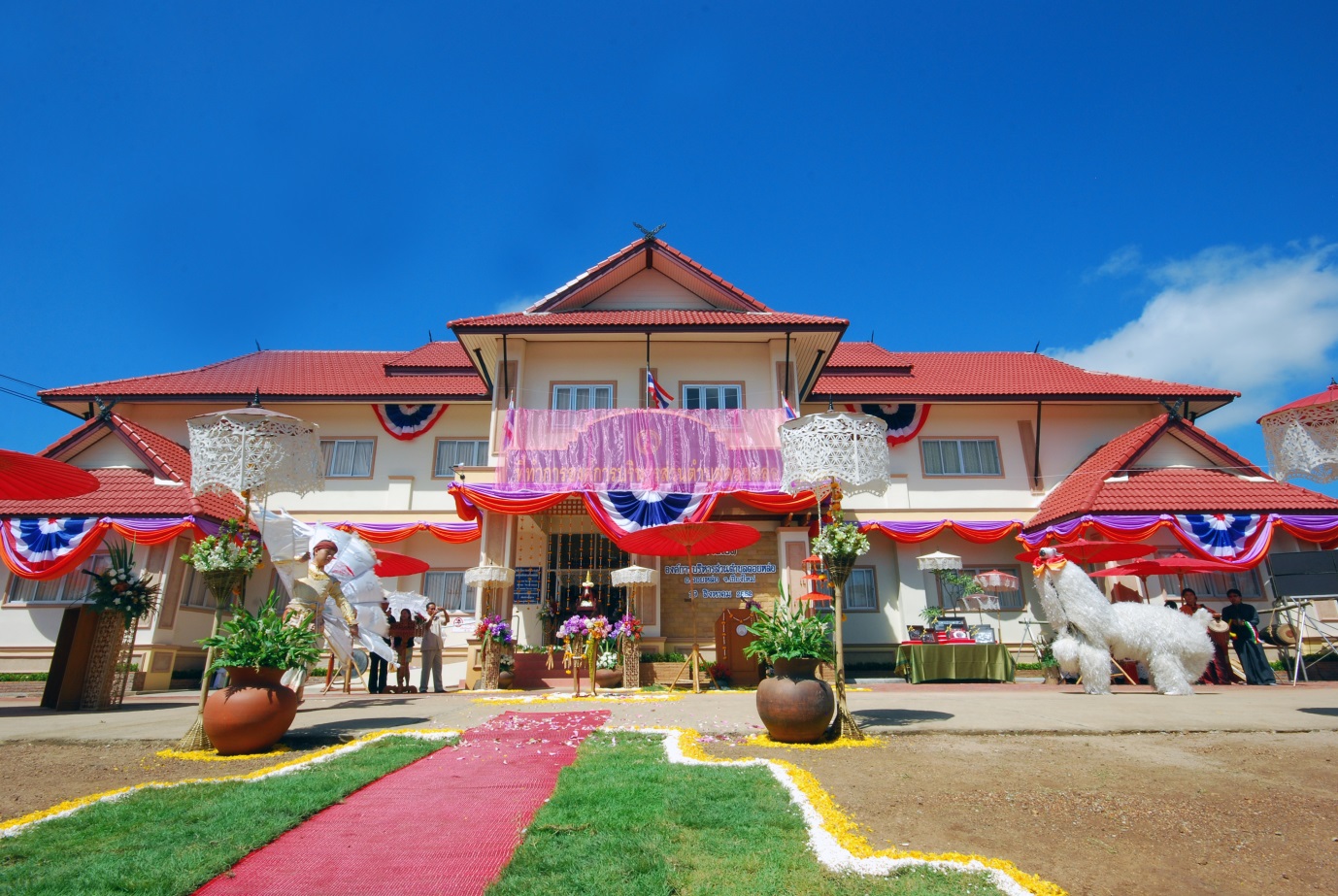 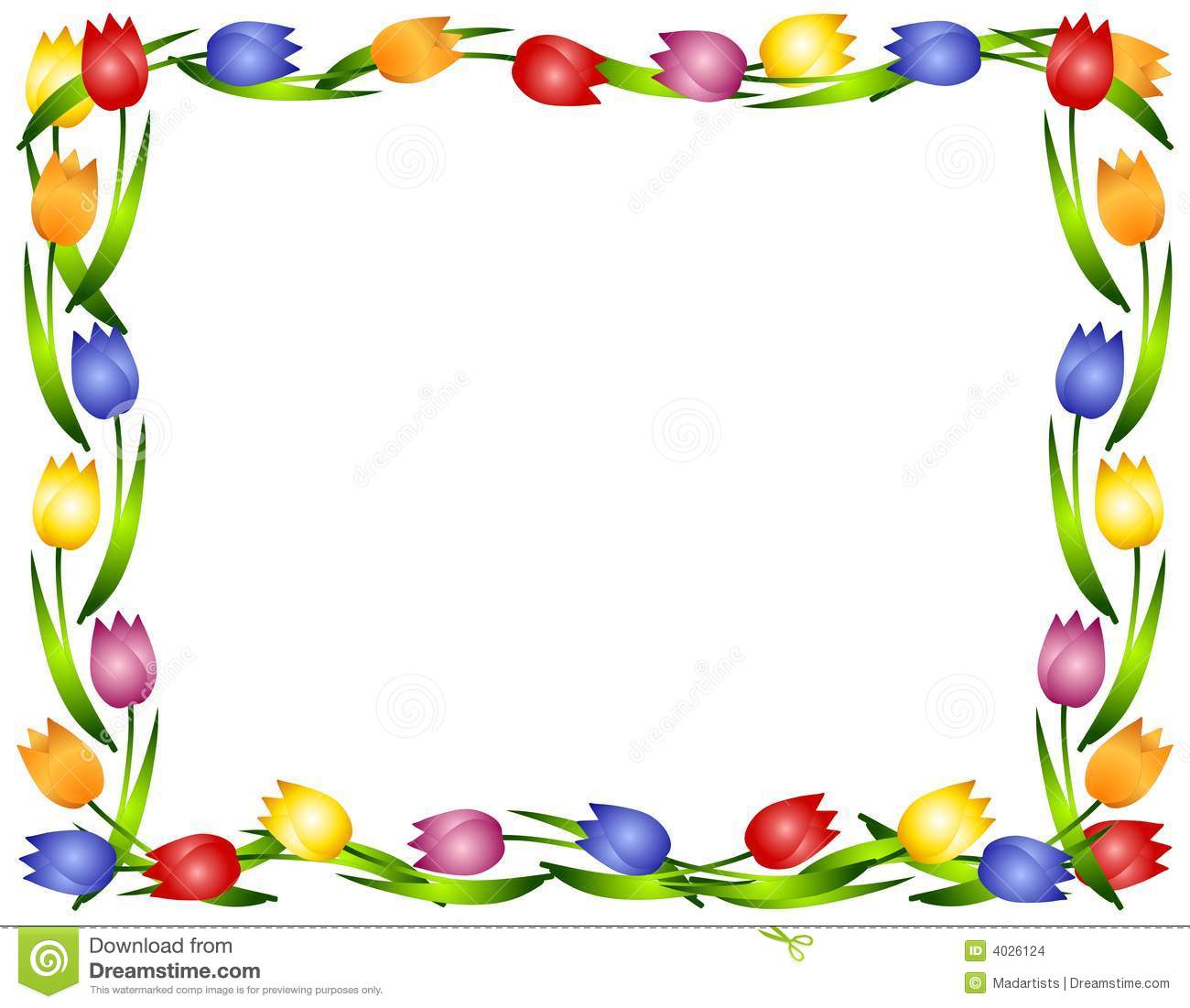 ศูนย์ข้อมูลข่าวสารองค์การบริหารส่วนตำบลดอยหล่อคำนำ		ด้วยศูนย์ข้อมูลข่าวสารองค์การบริหารส่วนตำบลดอยหล่อ ได้จัดตั้งศูนย์ข้อมูลข่าวสารของราชการตามพระราชบัญญัติข้อมูลข่าวสารของราชการ พ.ศ.2540 ศูนย์ข้อมูลข่าวสารองค์การบริหารส่วนตำบลดอยหล่อ ได้มีการจัดองค์ความรู้ให้เป็นระเบียบและมีมาตรฐาน เพื่อรองรับการปฏิบัติงานที่รวดเร็วและมีประสิทธิภาพตามพระราชบัญญัติข้อมูลข่าวสารของราชการ  พ.ศ.2540 โดยมีกำหนดให้หน่วยงานของรัฐต้องจัดรวบรวมข้อมูลข่าวสารตามที่กฎหมายกำหนดไว้เพื่อบริการประชาชน ให้ประชาชนสามารถเข้าถึงข้อมูลข่าวสารได้อย่างสะดวก รวดเร็ว และประหยัดเวลา 		สำหรับคู่มือการปฏิบัติงานตามพระราชบัญญัติข้อมูลข่าวสารของราชการ พ.ศ.2540 ของศูนย์ข้อมูลข่าวสารองค์การบริหารส่วนตำบลดอยหล่อ มีวัตถุประสงค์เพื่อเผยแพร่ความรู้และเทคนิควิธีบริหารจัดการศูนย์ข้อมูลข่าวสารองค์การบริหารส่วนตำบลดอยหล่อ ให้แก่เจ้าหน้าที่ผู้ปฏิบัติงานและประชาชนทั่วไป เพื่อสามารถทำความเข้าใจในเรื่องต่าง ๆ ประกอบด้วยวัตถุประสงค์ ขอบเขตคำจำกัดความ บทบาทหน้าที่ความรับผิดชอบ ระเบียบปฏิบัติ ขั้นตอนการปฏิบัติ เอกสารอ้างอิง และแบบฟอร์มต่าง ๆ ที่ใช้ในการติดต่อราชการ		ศูนย์ขัอมูลข่าวสารองค์การบริหารส่วนตำบลดอยหล่อ หวังเป็นอย่างยิ่งว่าคู่มือการปฏิบัติงานของศูนย์ข้อมูลข่าวสารองค์การบริหารส่วนตำบลดอยหล่อ สามารถใช้เป็นแนวทางในการปฏิบัติงานของเจ้าหน้าที่และสร้างความเข้าใจในวิธีการเข้าถึงงานบริการของศูนย์ฯ แก่ผู้รับบริการ รวมทั้งใช้ประกอบการขับเคลื่อนกระบวนการดำเนินงานให้ไปสู่เป้าหมายศูนย์ข้อมูลข่าวสารต่อไป					ศูนย์ข้อมูลข่าวสารองค์การบริหารส่วนตำบลดอยหล่อสารบัญ	เรื่อง									        หน้า	ความเป็นมา									1	วัตถุประสงค์การจัดทำคู่มือ							1	ขอบเขต										2	คำจำกัดความ									2	บทบาทหน้าที่ความรับผิดชอบ							2	ลักษณะงานที่ปฏิบัติ								3	ขั้นตอนและกำหนดระยะเวลาในการให้บริการข้อมูลข่าวสาร				4	หลักเกณฑ์วิธีการปฏิบัติงานและเงื่อนไข						6	ภาคผนวก		 แบบฟอร์มคำขอข้อมูลข่าวสาร		 พระราชบัญญัติข้อมูลข่าวสารของราชการ พ.ศ.2540	- 1 - คู่มือการปฏิบัติงานตามพระราชบัญญัติข้อมูลข่าวสารของราชการ พ.ศ.25401. ความเป็นมา		พระราชบัญญัติข้อมูลข่าวสารของราชการ พ.ศ.2540 บัญญัติขึ้นเพื่อรองรับสิทธิของประชาชนในการรับรู้ข้อมูลข่าวสารของราชการ โดยที่หน่วยงานของรัฐต้องจัดให้มีข้อมูลข่าวสารของราชการตามอำนาจหน้าที่และภารกิจของหน่วยงานฯ นอกจากนี้ยังให้มีการเผยแพร่เพื่อให้ประชาชนสามารถใช้สิทธิในการเข้าถึงข้อมูลข่าวสารของหน่วยงานของรัฐและเพื่อความโปร่งใส มีประสิทธิภาพในการปฏิบัติราชการ      ซึ่งการให้บริการของศูนย์ข้อมูลข่าวสารจะเป็นกระบวนการที่ช่วยสนับสนุนผู้รับบริการและผู้มีส่วนได้ส่วนเสีย		ศูนย์ข้อมูลข่าวสารของราชการ จัดตั้งขึ้นเพื่อให้บริการข้อมูลข่าวสารแก่ประชาชน ตามมาตรา 9 แห่งพระราชบัญญัติข้อมูลข่าวสารของราชการ พ.ศ.2540 บัญญัติให้หน่วยงานของรัฐต้องจัดให้มีข้อมูลข่าวสารของราชการอย่างน้อยตามกฎหมายกำหนดไว้ให้ประชาชนเข้าตรวจดูได้ กอปรกับได้มีประกาศคณะกรรมการข้อมูลข่าวสารของราชการ เรื่องหลักเกณฑ์และวิธีการเกี่ยวกับการจัดให้มีข้อมูลข่าวสารของราชการไว้ให้ประชาชนเข้าตรวจดู ณ  ที่ทำการของหน่วยงานของรัฐ โดยเรียกสถานที่จัดเก็บรวบรวมข้อมูลข่าวสารและให้บริการว่า “ศูนย์ข้อมูลข่าวสารของทางราชการ” มีภารกิจในการให้คำแนะนำให้คำปรึกษาที่เป็นประโยชน์ โดยประชาชนที่มาขอรับบริการได้รับความสะดวก รวดเร็ว และได้รับข้อมูลถูกต้อง เป็นปัจจุบัน อีกทั้งรับเรื่องราวร้องทุกข์เกี่ยวกับหน่วยงาน และเผยแพร่ผลการปฏิบัติงานของหน่วยงานด้วย 		องค์การบริหารส่วนตำบลดอยหล่อ เป็นหน่วยงานที่ต้องการตอบสนองความต้องการของประชาชน ให้มีสิทธิรับรู้ข้อมูลข่าวสารต่าง ๆ ที่เกี่ยวกับการดำเนินการของรัฐ จึงได้มีประกาศให้จัดตั้งศูนย์ข้อมูลข่าวสารขึ้น ในวันที่ 31 เดือน มกราคม พ.ศ.2560 โดยจัดตั้งศูนย์ข้อมูลข่าวสารองค์การบริหารส่วนตำบลดอยหล่อ ให้บริการที่ ที่ทำการองค์การบริหารส่วนตำบลดอยหล่อ เลขที่ 99 หมู่ที่ 14 ตำบลดอยหล่อ อำเภอดอยหล่อ จังหวัดเชียงใหม่ 50160  และได้จัดทำคู่มือกระบวนการบริหารจัดการศูนย์ข้อมูลข่าวสารองค์การบริหารส่วนตำบลดอยหล่อ เพื่อเป็นส่วนหนึ่งของการดำเนินการพัฒนาคุณภาพการบริหารจัดการภาครัฐ ซึ่งจะเป็นแนวทางในการเสริมสร้างความรู้ ความเข้าใจในวิธีการ ขั้นตอนในการปฏิบัติงาน การให้บริการข้อมูลข่าวสารของราชการ เพื่อให้บุคลากรของหน่วยงาน สามารถให้บริการข้อมูลข่าวสารได้อย่างมีประสิทธิภาพ มีมาตรฐาน มีความรวดเร็วในการปฏิบัติงาน และสร้างความพึงพอใจในการรับบริการข้อมูลข่าวสารจากทางราชการ - 2 -2. วัตถุประสงค์การจัดทำคู่มือ		2.1 เพื่อจัดเก็บข้อมูลข่าวสาร องค์ความรู้เกี่ยวกับกระบวนการบริหารจัดการศูนย์ข้อมูลข่าวสารองค์การบริหารส่วนตำบลดอยหล่อ เกณฑ์ข้อกำหนด รายละเอียดมาตรฐานของงาน ระยะเวลา ผู้รับผิดชอบ และเอกสารที่เกี่ยวข้อง 		2.2 เพื่อสนับสนุนการแลกเปลี่ยนเรียนรู้ สรุปบทเรียนจากประสบการณ์การปฏิบัติงานเผยแพร่ข้อมูลข่าวสารให้แก่เจ้าหน้าที่ไว้เป็นแนวทางการปฏิบัติงาน		2.3 เพื่อใช้เป็นเอกสารอ้างอิงในการปฏิบัติงาน3. ขอบเขต		คู่มือฉบับนี้ ใช้ประกอบการปฏิบัติตามพระราชบัญญัติข้อมูลข่าวสารของราชการ พ.ศ.2540 ของศูนย์ข้อมูลข่าวสารองค์การบริหารส่วนตำบลดอยหล่อ หน่วยงานในสังกัดหรือหน่วยงานที่เกี่ยวข้อง 4. คำจำกัดความ		“ข้อมูลข่าวสาร” หมายความว่า สื่อที่มีความหมายให้รู้เรื่องราว ข้อเท็จจริง ข้อมูล หรือสิ่งใด ๆ ไม่ว่าการสื่อความหมายนั้นจะทำได้โดยสภาพของสิ่งนั้นเองหรือโดยผ่านวิธีการใด ๆ และไม่ว่าจะได้ทำไว้ในรูปของเอกสาร แฟ้ม รายงาน หนังสือ แผนผัง แผนที่ ภาพวาด ภาพถ่าย ฟิล์ม การบันทึกภาพหรือเสียงการบันทึก โดยเครื่องคอมพิวเตอร์ หรือวิธีอื่นใดที่ทำให้สิ่งที่บันทึกไว้ปรากฎได้		“ข้อมูลข่าวสารของราชการ” หมายความว่า ข้อมูลข่าวสารที่อยู่ในความครอบครองหรือควบคุมดูแลของหน่วยงานของรัฐ ไม่ว่าจะเป็นข้อมูลข่าวสารเกี่ยวกับการดำเนินงานของรัฐหรือข้อมูลข่าวสารเกี่ยวกับเอกชน 		“มาตรฐานความโปร่งใสของหน่วยงานภาครัฐ” คือ มาตรฐานในการปฏิบัติหน้าที่ของหน่วยงานภาครัฐในด้านการบริหารจัดการที่แสดงให้เห็นถึงขั้นตอนการดำเนินการที่สามารถเปิดเผยและตรวจสอบได้ทั้งในเชิงข้อมูลและกระบวนการที่มีประสิทธิภาพ		“ข้อมูลข่าวสารส่วนบุคคล” หมายความว่า ข้อมูลข่าวสารเกี่ยวกับสิ่งเฉพาะตัวของบุคคล เช่น การศึกษา ฐานะการเงิน ประวัติสุขภาพ ประวัติอาชญากรรม หรือประวัติการทำงาน บรรดาที่มีชื่อของผู้นั้นหรือมีเลขหมาย รหัส หรือสิ่งบอกลักษณะอื่นที่ทำให้รู้ตัวผู้นั้นได้ เช่น ลายพิมพ์นิ้วมือ แผ่นบันทึกลักษณะเสียงของคน หรือรูปภาพ และให้ความรวมถึงข้อมูลข่าวสารเกี่ยวกับสิ่งเฉพาะตัวของผู้ที่ถึงแก่กรรมแล้วด้วย ข้อมูลข่าวสารที่มีอยู่ในความครอบครองหรือควบคุมดูแลของหน่วยงานนั้น ๆ เท่านั้น รวมไปถึงข้อมูลข่าวสารที่เจ้าหน้าที่ของรัฐในฐานะผู้ปฏิบัติหน้าที่ให้แก่หน่วยงานของรัฐครอบครองอยู่ด้วย - 3 –5. บทบาทหน้าที่ความรับผิดชอบ 		5.1 ดำเนินการตามพระราชบัญญัติข้อมูลข่าวสารของราชการ พ.ศ.2540 ได้ดังนี้		     5.1.1 จัดสถานที่/จัดตั้งศูนย์ข้อมูลข่าวสารองค์การบริหารส่วนตำบลดอยหล่อ สำหรับให้บริการข้อมูลข่าวสารตามมาตรา 9 เพื่อประชาชนสามารถเข้าตรวจสอบข้อมูลข่าวสารได้โดยสะดวก 		     5.1.2 มีเจ้าหน้าที่รับผิดชอบประจำศูนย์ข้อมูลข่าวสารหรือปฏิบัติหน้าที่เกี่ยวกับการให้บริการข้อมูลข่าวสารของราชการเป็นการเฉพาะ		     5.1.3 มีป้ายบอกถึงที่ตั้งของสถานที่หรือศูนย์ข้อมูลข่าวสารหรือปฏิบัติหน้าที่เกี่ยวกับการให้บริการข้อมูลข่าวสารของราชการเป็นการเฉพาะไว้ ตั้งแต่บริเวณอาคาร และศูนย์ข้อมูลข่าวสารองค์การบริหารส่วนตำบลดอยหล่อ		     5.1.4 มีป้ายบอกถึงที่ตั้งของสถานที่หรือศูนย์ข้อมูลข่าวสารองค์การบริหารส่วนตำบลดอยหล่อ		     5.1.5 จัดระบบข้อมูลข่าวสารตามพระราชบัญญัติข้อมูลข่าวสารของราชการ พ.ศ.2540 ตามมาตรา 7 พร้อมทั้งจัดทำดัชนีข้อมูลข่าวสารไว้บริการแก่ผู้มาติดต่อและขอรับบริการ		     5.1.6 บริหารจัดการเกี่ยวกับการเปิดเผยข้อมูลข่าวสารของราชการอย่างเป็นระบบ เช่น  แต่งตั้งคณะกรรมการ 		5.2 จัดระบบข้อมูลข่าวสารตามพระราชบัญญัติข้อมูลข่าวสารของราชการ พ.ศ.2540 ตามมาตรา 7 พร้อมจัดทำดัชนีข้อมูลข่าวสารไว้บริการแก่ผู้มาติดต่อและขอรับบริการ		5.3 บริหารจัดการเกี่ยวกับการเปิดเผยข้อมูลข่าวสารของราชการอย่างเป็นระบบ เช่น แต่งตั้งคณะกรรมการข้อมูลข่าวสารขององค์การบริหารส่วนตำบลดอยหล่อ เก็บสถิติข้อมูลข่าวสาร ดำเนินการรักษามาตรฐานระยะเวลาการให้บริการ 		5.4 เผยแพร่ความรู้ความเข้าใจเกี่ยวกับสิทธิการรับรู้ข้อมูลข่าวสารให้แก่บุคลากรทราบ เช่น จัดอบรม สัมมนา ส่งเจ้าหน้าที่เข้าร่วมในโครงการต่าง ๆ ที่เกี่ยวเนื่องกับการให้และรับบริการข้อมูลข่าวสารของราชการ เผยแพร่ความรู้ผ่านสื่อช่องทางต่าง ๆ บรรยายให้ความรู้ผู้เข้าเยี่ยมชม สำรวจความต้องการและความคาดหวังของผู้มีส่วนได้เสีย สำรวจความพึงพอใจในการรับบริการศูนย์ข้อมูลข่าวสารองค์การบริหารส่วนตำบลดอยหล่อ 		5.5 เผยแพร่ข้อมูลเกี่ยวกับการประกวดราคา ประกาศสอบราคาที่ผู้บริหารลงนาม แล้วเผยแพร่บนเว็บไซต์องค์การบริหารส่วนตำบลดอยหล่อ (www.doilor.org) จัดทำสรุปการจัดซื้อจัดจ้างเป็นรายเดือนและเผยแพร่บนเว็บไซต์ศูนย์ข้อมูลข่าวสารองค์การบริหารส่วนตำบลดอยหล่อ 6. ลักษณะงานที่ปฏิบัติ		6.1 ข้อมูลข่าวสารที่องค์การบริหารส่วนตำบลดอยหล่อรวบรวมขึ้น เพื่อให้บริการประชาชนตามพระราชบัญญัติข้อมูลข่าวสารของราชการ พ.ศ.2540 ตามมาตรา 7 และมีสิทธิตรวจสอบดูได้ตามมาตรา 9 ประกอบด้วย		     6.1.1 คำวินิจฉัยที่เกี่ยวกับองค์การบริหารส่วนตำบลดอยหล่อ รวมทั้งหน่วยงานในสังกัด		     6.1.2 ผลการพิจารณาที่เกี่ยวกับองค์การบริหารส่วนตำบลดอยหล่อ รวมทั้งหน่วยงานในสังกัด- 4 –  		     6.1.3 นโยบายรัฐบาลและนโยบายต่าง ๆ ของผู้บริหาร ที่เกี่ยวกับองค์การบริหารส่วนตำบลดอยหล่อ		     6.1.4 แผนงาน/โครงการเกี่ยวกับองค์การบริหารส่วนตำบลดอยหล่อ รวมทั้งหน่วยงานในสังกัด		     6.1.5 งบประมาณรายจ่ายเกี่ยวกับองค์การบริหารส่วนตำบลดอยหล่อ รวมทั้งหน่วยงานในสังกัด		     6.1.6 ข้อบังคับ หนังสือบริคณธ์สนธิ ระเบียบ คำสั่ง ขององค์การบริหารส่วนตำบลดอยหล่อรวมทั้งหน่วยงานในสังกัด 		     6.1.7 สัญญาสัมปทาน สัญญาว่าจ้าง สัญญาร่วมทุน		     6.1.8 โครงสร้างอำนาจหน้าที่ขององค์การบริหารส่วนตำบลดอยหล่อ รวมทั้งหน่วยงานในสังกัด		     6.1.9 เอกสารทางวิชาการ เช่น รายงานการวิจัย ผลการศึกษา รายงานข้อเท็จจริง วิทยานิพนธ์ฯ ที่มีข้อมูลเกี่ยวกับองค์การบริหารส่วนตำบลดอยหล่อ ร่วมทั้งหน่วยงานในสังกัด		     6.1.10 คู่มือการปฏิบัติงานของเจ้าหน้าที่		     6.1.11 คู่มือการปฏิบัติงานตามพระราชบัญญัติข้อมูลข่าวสารของราชการ พ.ศ.2540		     6.1.12 สรุปผลการจัดซื้อจัดจ้างรายเดือนขององค์การบริหารส่วนตำบลดอยหล่อ		     6.1.13 ข้อมูลข่าวสารอื่น ๆ 		     6.1.14 ข่าวเกี่ยวกับองค์การบริหารส่วนตำบลดอยหล่อ ที่จัดทำโดยองค์การบริหารส่วนตำบลดอยหล่อ เช่น วารสาร จดหมายข่าว รายงานการปฏิบัติราชการประจำปี แผ่นพับ 		     6.1.15 ระบบข้อมูลข่าวสารอิเล็กทรอนิกส์		     6.1.16 อื่น ๆ แล้วแต่ผู้ตรวจสอบหรือร้องขอสอบถาม (ถ้ามี) มาตรา 11		6.2 นำระบบการจัดการข้อมูลข่าวสารดำเนินการ 2 ระบบ คือ		     6.2.1 ระบบการจัดการข้อมูลข่าวสารด้วยระบบเอกสาร (แฟ้มข้อมูลข่าวสาร) ได้คัดแยกข้อมูลที่หน่วยงานต้องจัดเพื่อให้ประชาชนเข้าตรวจดู ตามมาตรา 9 ไว้บริการ โดยจัดทำดัชนีข้อมูลข่าวสารไว้ในรหัสแฟ้มข้อมูลข่าวสาร 		     6.2.2 ระบบการจัดการข้อมูลข่าวสารด้วยระบบอิเล็กทรอนิกส์ ได้นำระบบคอมพิวเตอร์ที่มีระบบการจัดการเอกสารอิเล็กทรอนิกส์มาพัฒนาเพื่อรองรับข้อมูลข่าวสารองค์การบริหารส่วนตำบลดอยหล่อ ตามพระราชบัญญัติข้อมูลข่าวสารของราชการ พ.ศ.2540 ได้แก่			6.2.2.1 ระบบราชกิจจานุเบกษา (กฎหมายเกี่ยวกับองค์การบริหารส่วนตำบลดอยหล่อและหน่วยงานในสังกัด) 			6.2.2.2 ระบบมติคณะรัฐมนตรี			6.2.2.3 ระบบคำสั่ง ระเบียบ ประกาศ			6.2.2.4 ระบบข่าวองค์การบริหารส่วนตำบลดอยหล่อ			6.2.2.5 ระบบข้อมูลข่าวสารอิเล็กทรอนิกส์			6.2.2.6 ระบบอินเทอร์เน็ตหรือระบบเว็บไซต์องค์การบริหารส่วนตำบลดอยหล่อ (มีข้อมูลขึ้นระบบ ประกอบด้วย การประกวดราคาและสอบราคาสรุปผลการจัดซื้อจัดจ้างฯ รายงานทาง- 5 –วิชาการ ระบบศูนย์ข้อมูลข่าวสารองค์การบริหารส่วนตำบลดอยหล่อ โครงการ/แผนงานหน่วยงาน สถานที่ติดต่องาน เว็บไซต์ฯ เป็นต้น) 			6.2.2.7 ระบบศูนย์ข้อมูลข่าวสารองค์การบริหารส่วนตำบลดอยหล่อ7. ขั้นตอนและกำหนดระยะเวลาในการให้บริการข้อมูลข่าวสาร		7.1 ผู้มาขอตรวจดูข้อมูลข่าวสารลงชื่อในสมุดทะเบียน		7.2 ผู้มาขอตรวจข้อมูลข่าวสารสามารถตรวจดู ค้นหาข้อมูลข่าวสารได้ด้วยตนเอง หรือจะขอเจ้าหน้าที่ประจำศูนย์ช่วยแนะนำค้นหาให้ก็ได้		7.3 หากผู้มาขอตรวจดูข้อมูลข่าวสารประสงค์จะได้สำเนาหรือสำเนาข้อมูลข่าวสารที่มีคำรับรองความถูกต้องให้ยื่นคำร้องตามแบบฟอร์มที่องค์การบริหารส่วนตำบลดอยหล่อกำหนด หรือเขียนขึ้นเอง โดยระบบุข้อมูลข่าวสารที่ต้องการในลักษณะที่อาจเข้าใจได้ตามสมควร 		7.4 หากข้อมูลข่าวสารที่ประสงค์จะขอไม่ใช่ข้อมูลข่าวสารที่ต้องจัดไว้ให้ประชาชนเข้าตรวจดู เจ้าหน้าที่ประจำศูนย์จะส่งคำขอไปให้หน่วยงานที่ครอบครองดูแลข้อมูลข่าวสารนั้นพิจารณาดำเนินการต่อไป		7.5 กำหนดระยะเวลาในการให้ข้อมูลข่าวสาร		     7.5.1 การให้บริการสำเนาข้อมูลข่าวสารที่จัดไว้ในศูนย์ข้อมูลข่าวสารของราชการกำหนดระยะเวลาภายในวันทำการที่มีคำขอนั้น 		     7.5.2 การให้บริการสำเนาข้อมูลข่าวสารอื่น ๆ ที่พร้อมจะให้ได้กำหนดระยะเวลาภายในวันทำการที่ขอหรือโดยเร็ว ทั้งนี้ไม่เกิน 15 วัน		     7.5.3 ในกรณีที่ข้อมูลข่าวสารที่ขอมีจำนวนมากหรือไม่สามารถรวบรวมสำเนาให้แล้วเสร็จภายใน 15 วัน องค์การบริหารส่วนตำบลดอยหล่อ จะแจ้งให้ผู้ขอทราบ ภายใน 15 วัน ว่าจะให้มารับข้อมูลข่าวสารได้ในวันที่เท่าใด - 6 –แผนภูมิขั้นตอนการให้บริการข้อมูลข่าวสารศูนย์ข้อมูลข่าวสาร องค์การบริหารส่วนตำบลดอยหล่อ............................................การแสดงตนด้วยการลงชื่อในสมุดลงทะเบียนตรวจดูว่ามีข้อมูลข่าวสารอยู่ในศูนย์ข้อมูลข่าวสารหรือไม่ถ้ามีข้อมูลข่าวสาร					ถ้าไม่มีข้อมูลข่าวสาร							ในศูนย์ข้อมูลข่าวสารช่วยเหลือ/แนะนำ/ค้นหาจากดัชนีข้อมูลข่าวสาร		ให้กรอกแบบฟอร์มคำขอที่เก็บ ณ  ศูนย์ข้อมูลข่าวสารหรือแยกเก็บไว้ต่างหาก     ถ่ายสำเนา						ให้ความช่วยเหลือในการกรอกแบบฟอร์ม							หรือเจ้าหน้าที่กรอกเองรับรองสำเนาถูกต้อง					ส่งผู้รับผิดชอบพิจารณาว่า							จะเปิดเผยข้อมูลข่าวสารตามคำขอได้หรือไม่ถ้าไม่มีข้อมูลข่าวสารในหน่วยงานนั้น 			ติดต่อนัดหมายมาฟังผลคำขอให้คำแนะนำไปขอที่หน่วยงานอื่น 											      ถ่ายสำเนา							รับรองสำเนาถูกต้อง							ชำระค่าธรรมเนียม- 7 –8. หลักเกณฑ์วิธีการปฏิบัติงานและเงื่อนไข		8.1 หลักเกณฑ์การปฏิบัติงาน		     8.1.1 ความมุ่งหมายสำคัญของพระราชบัญญัติข้อมูลข่าวสารของราชการ พ.ศ.2540 มุ่งโดยตรงต่อการพัฒนาโครงสร้างพื้นฐานเพื่อรองรับสิทธิการรับรู้ของประชาชน หรือมุ่งต่อการจัดการความรู้การพัฒนาเครือข่ายความรู้จากข้อมูลข่าวสารของราชการ โดยกำหนดให้หน่วยงานของรัฐมีอำนาจหน้าที่เกี่ยวกับข้อมูลข่าวสาร โดยให้เก็บรักษาข้อมูลข่าวสารต่าง ๆ ของหน่วยงานและต้องจัดพิมพ์เผยแพร่ จัดไว้ให้ประชาชนเข้าตรวจดูหรือเปิดเผยเมื่อประชาชนร้องขอตามลำดับความสำคัญของข้อมูลข่าวสารบางประเภทที่การเปิดเผยอาจกระทบความมั่งคงของรัฐ ความปลอดภัยของประชาชน หรือส่วนได้เสียอันพึงได้รับความคุ้มครองของบุคคลอื่นได้และข้อมูลข่าวสารทั้งหลายเหล่านี้เมื่อมีอายุครบเวลาที่กฎหมายกำหนด หน่วยงานของรัฐมีหน้าที่ส่งมอบให้หอจดหมายเหตุแห่งชาติ เพื่อคัดเลือกไว้ให้ประชาชนได้ศึกษาค้นคว้า		     8.1.2 มติคณะรัฐมนตรี เมื่อวันที่ 11 เมษายน 2549 ที่เห็นควรให้นำเรื่องการจัดระบบและการดำเนินการเกี่ยวกับการเปิดเผยข้อมูลข่าวสารและการสนับสนุนการมีส่วนร่วมของประชาชนเป็นหนึ่งในตัวชี้วัด (KPI) ประสิทธิภาพของหน่วยงานของรัฐทุกแห่ง เริ่มตั้งแต่ปีงบประมาณ พ.ศ.2540 เพื่อเป็นการสนับสนุนการบังคับใช้พระราชบัญญัติข้อมูลข่าวสารของราชการ พ.ศ.2540 ให้เป็นไปอย่างมีประสิทธิภาพ 		     8.1.3 หน้าที่เกี่ยวกับการเปิดเผยข้อมูลข่าวสาร			8.1.3.1 เตรียมข้อมูลเพื่อพร้อมในการเปิดเผยข้อมูลข่าวสาร วิเคราะห์ข้อมูลข่าวสารที่จัดทำไว้ในระบบข้อมูลข่าวสาร มาตรา 7 มาตรา 9 และมาตรา 11 จัดแยกประเภทข้อมูลข่าวสารเพื่อสะดวกรวดเร็วในการค้นหา 			8.1.3.2 เปิดเผยข้อมูลข่าวสาร คือ			 จัดพิมพ์เผยแพร่ข้อมูลข่าวสารที่กฎหมายกำหนด รวบรวมและจัดส่งข้อมูลข่าวสารของราชการตามมาตรา 7 เพื่อพิมพ์เผยแพร่ในราชกิจจานุเบกษา หรือจัดพิมพ์เผยแพร่ตามจำนวนสมควรทันทีที่มีข้อมูลข่าวสาร			1) ดำเนินการรวบรวมข้อมูลข่าวสารสำคัญไว้ให้ประชาชนตรวจดู ตามมาตรา 9 คณะกรรมการข้อมูลข่าวสารของราชการได้ใช้อำนาจตามมาตรา 9 ออกประกาศเมื่อ 27 กุมภาพันธ์ 2541 กำหนดหลักเกณฑ์และวิธีการจัดให้มีข้อมูลข่าวสารของราชการไว้ให้ประชาชนตรวจดู โดยกำหนดให้หน่วยงาน			2) จัดสถานที่สำหรับค้นหาและตรวจดูข้อมูลข่าวสารของราชการตามประกาศคณะกรรมการข้อมูลข่าวสาร			3) จัดทำดัชนีข้อมูลข่าวสารให้เพียงพอสำหรับบริการประชาชนเพื่อความสะดวกในการค้นหาด้วยตนเอง 			 จัดหาข้อมูลข่าวสารอื่น ๆ ให้ผู้ขอในเวลาอันสมควร ตามมาตรา 11 ซึ่งหมายถึงหัวหน้าที่จัดหาข้อมูลข่าวสารที่มีอยู่แล้วและผู้ขอข้อมูลข่าวสารได้ระบุลักษณะที่อาจเข้าใจได้ตามควรและไม่ขอรวบรวม หรือจัดให้มีขึ้นใหม่ เจ้าหน้าที่ของรัฐจะจัดให้หรือไม่ก็ได้			จัดทำสำเนาและรับรองสำเนาถูกต้อง (มาตรา 9 และมาตรา 11) หน่วยงานของรัฐอาจวางหลักเกณฑ์เรียกค่าธรรมเนียมในการดำเนินการก็ได้ และต้องคำนึงถึงการช่วยเหลือผู้มีรายได้น้อย ประกอบด้วย และต้องได้รับความเห็นชอบจากคณะกรรมการข้อมูลข่าวสารของราชการ โดยได้มีประกาศเรื่อง- 8 –ค่าธรรมเนียมไว้ว่าถ้าเรียกเก็บไม่เกินต้นทุนที่แท้จริงไม่ต้องขอความเห็นชอบจากคณะกรรมการก่อนก็ได้ ค่าธรรมเนียมมี 3 ประเภท คือ 			(1) ค่าธรรมเนียมในการทำสำเนาและรับรองสำเนา			(2) ค่าธรรมเนียนในการค้นหารวบรวมข้อมูลข่าวสาร			(3) ค่าธรรมเนียมในการตรวจสอบความถูกต้องและตัดทอนข้อมูลข่าวสารที่ไม่เปิดเผยหน่วยงาน			 ให้คำแนะนำแก่ผู้ขอข้อมูลข่าวสารของราชการที่มิได้อยู่ในความดูแลของหน่วยงาน โดยให้ผู้ติดต่อหน่วยงานของรัฐที่ควบคุมดูแลข้อมูลข่าวสารนั้น (มาตรา 12)			8.1.3.3 หน้าที่พิจารณาสั่งเปิดเผยหรือมิได้เปิดเผยข้อมูลข่าวสาร ต้องพิจารณาก่อนว่าคำขอนั้นมีลักษณะชัดเจนชนิดที่อาจเข้าใจได้ตามสมควรหรือไม่			กรณีสั่งเปิดเผยข้อมูลข่าวสารของราชการ กฎหมายถือการมีคำสั่งเปิดเผยเป็นดุลพินิจของเจ้าหน้าที่รัฐ (มาตรา 15 วรรคสอง) ดังนั้น ผู้บังคับบัญชาหรือศาลย่อมไม่มีอำนวจทบทวนหรือยกเลิกเพิกถอน คำสั่ง การสั่งเพิกถอนคำสั่งเปิดเผยข้อมูลข่าวสาร จึงมีได้เฉพาะกรณี ผู้บังคับบัญชาหรือศาลเห็นว่าเป็นคำสั่งที่ไม่ชอบด้วยกฎหมายเท่านั้น			การสั่งมิให้เปิดเผยนั้นกฎหมายมิได้กำหนดว่าเป็นดุลยพินิจโดยเฉพาะ ดังนั้นอาจพิจารณาทบทวนหรือยกเลิกเพิกถอนได้  ในกรณีหลังหน่วยงานของรัฐที่ออกคำสั่งไม่เปิดเผยข้อมูลข่าวสารยังมีหน้าที่ตามพระราชบัญญัติวิธีปฏิบัติราชการทางปกครอง พ.ศ.2539 มาตรา 40 วรรคแรก ที่ต้องแจ้งให้ผู้ขอรับข้อมูลข่าวสารทราบด้วยว่าอาจอุทธรณ์คำสั่งไม่เปิดเผยนั้น  ต่อคณะกรรมการวินิจฉัยการเปิดเผยข้อมูลข่าวสาร ภายใน 15 วัน นับแต่วันที่ได้รับแจ้งคำสั่งนั้น โดยยื่นอุทธรณ์ต่อคณะกรรมการข้อมูลข่าวสารของราชการ (มาตรา 18)			8.1.3.4 แจ้งให้ผู้มีประโยชน์ได้เสียในการเปิดเผยข้อมูลข่าวสาร คัดค้านการเปิดเผยข้อมูลข่าวสารนั้น ตามมาตรา 17 วรรคแรก			8.1.3.5 จัดระบบข้อมูลข่าวสารส่วนบุคคลและรักษาความปลอดภัยให้แก่ระบบข้อมูลข่าวสารส่วนบุคคล (มาตรา 23) ไม่เปิดเผยข้อมูลข่าวสารส่วนบุคคล (มาตรา 24) แก้ไขและปรับปรุงข้อมูลข่าวสารส่วนบุคคลเพื่อความถูกต้องของข้อมูลส่วนบุคคล (มาตรา 25) 			8.1.3.6 ส่งมอบข้อมูลข่าวสารให้แก่หอจดหมายเหตุแห่งชาติ กรมศิลปากร หรือหน่วยงานอื่นของรัฐ เพื่อคัดเลือกไว้ให้ประชาชนได้ศึกษาค้นคว้า			ข้อมูลข่าวสารที่เป็นความลับของราชการ เมื่อครบ 25 ปี (มาตรา 15 และมาตรา 26 วรรคสอง)			8.1.3.7 ประชาสัมพันธ์และเผยแพร่สิทธิการเข้าถึงข้อมูลข่าวสารของผู้รับบริการศูนย์ข้อมูลข่าวสารองค์การบริหารส่วนตำบลดอยหล่อ ภาคผนวก